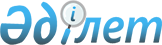 О районном бюджете на 2021-2023 годыРешение Мойынкумского районного маслихата Жамбылской области от 21 декабря 2020 года № 71-2. Зарегистрировано Департаментом юстиции Жамбылской области 28 декабря 2020 года № 4859
      В соответствии со статьей 75 Бюджетного кодекса Республики Казахстан от 4 декабря 2008 года, статьей 6 Закона Республики Казахстан "О местном государственном управлении и самоуправлении в Республике Казахстан" от 23 января 2001 года, районный маслихат РЕШИЛ:
      1. Утвердить районный бюджет на 2021-2023 годы согласно приложениям 1, 2, 3, к настоящему решению соответственно, в том числе на 2021 год, в следующих объемах:
      1) доходы – 10 188 399 тысяч тенге, в том числе:
      налоговые поступления – 1 513 500 тысяч тенге;
      неналоговые поступления – 13 426 тысяч тенге;
      поступления от продажи основного капитала – 33 124 тысяч тенге;
      поступления трансфертов – 8 628 349 тысяч тенге.
      2) затраты – 10 337 668 тысяч тенге;
      3) чистое бюджетное кредитование – 118 001 тысяч тенге, в том числе:
      бюджетные кредиты – 163 365 тысяч тенге;
      погашение бюджетных кредитов – 45 364 тысяч тенге;
      4) сальдо по операциям с финансовыми активами – 0 тысяч тенге, в том числе:
      приобретение финансовых активов – 0 тысяч тенге;
      поступления от продажи финансовых активов государства – 0 тысяч тенге;
      5) дефицит (профицит) бюджета – -267 270 тысяч тенге;
      6) финансирование дефицита (использование профицита) бюджета – 267 270 тысяч тенге, в том числе:
      поступление займов – 163 365 тысяч тенге;
      погашение займов – 45 364 тысяч тенге;
      используемые остатки бюджетных средств – 149 269 тысяч тенге.
      Сноска. Пункт 1 –в редакции решения Мойынкумского районного маслихата Жамбылской области от 06.12.2021 № 11-3 (вводится в действие с 01.01.2021).


      2. Установить норматив распределения поступлений по индивидуальному подоходному и социальному налогам районному бюджету на 2021 год в размере 30 процентов.
      3. Установить норматив распределения поступлений по корпоративному подоходному налогу районному бюджету на 2021 год в размере 70 процентов.
      4. Установить объем субвенции передаваемые из областного бюджета в районный бюджет на 2021 год в сумме 6 382 823 тысяч тенге, в том числе:
      Мойынкумскому сельскому округу – 38 799 тысяч тенге;
      Берликскому сельскому округу – 22 298 тысяч тенге;
      Кенесскому сельскому округу – 21 629 тысяч тенге;
      Шыганакскому сельскому округу – 40 461 тысяч тенге;
      Уланбельскому сельскому округу – 16 142 тысяч тенге;
      Карабогетскому сельскому округу – 24 668 тысяч тенге;
      Кылышбайскому сельскому округу – 12 068 тысяч тенге;
      Жамбылскому сельскому округу – 16 082 тысяч тенге;
      Кызылотаускому сельскому округу – 17 346 тысяч тенге;
      Кызылталскому сельскому округу – 16 358 тысяч тенге;
      Биназарскому сельскому округу – 16 664 тысяч тенге;
      Хантаускому сельскому округу – 18 975 тысяч тенге;
      Мирненскому сельскому округу – 22 085 тысяч тенге;
      Акбакайскому сельскому округу – 11 696 тысяч тенге;
      Аксуекскому сельскому округу – 19 509 тысяч тенге;
      Мынаралскому сельскому округу – 21 968 тысяч тенге.
      5. В районном бюджете на 2021 год бюджетам сельских округов предусмотреть целевые текущие трансферты за счет средств областного бюджета на оплату услуг по обслуживанию информационной системы "е-Халық", распределение которых определяются на основании постановления акима Мойынкумского района.
      6. В районном бюджете на 2021 год бюджетам сельских округов предусмотреть целевые текущие трансферты за счет средств районного бюджета, распределение которых определяются на основании постановления акима Мойынкумского района.
      7. В соответствии со статьей 18 Закона Республики Казахстан от 8 июля 2005 года "О государственном регулировании развития агропромышленного комплекса и сельских территорий" на 2021 – 2023 годы предусмотреть средства на выплату надбавки к заработной плате специалистам государственных учреждении и организации социального обеспечения, культуры финансируемые из районного бюджета, работающих в сельских населенных пунктах в размере двадцати пяти процентов от оклада и тарифных ставок по сравнению со ставками специалистов, занимающиеся этими видами деятельности в городских условиях.
      8. Утвердить резерв местного исполнительного органа района на 2021 год в объеме 30 996 тысяч тенге.
      9. Контроль за исполнением данного решения и публикацию на интернет-ресурсе возложить на постоянную комиссию районного маслихата по экономическому развитию региона, бюджету и местным налогам, отрасли промышленности, развитию сельского хозяйства и отраслей предпринимательства, территориальному строительству, по рассмотрению проектов по покупке земельных участков, по защите окружающей среды.
      10. Настоящее решение вступает в силу со дня государственной регистрации в органах юстиции и вводится в действие с 1 января 2021 года.  Районный бюджет на 2021 год 
      Сноска. Приложение 1 - в редакции решения Мойынкумского районного маслихата Жамбылской области от 06.12.2021 № 11-3 (вводится в действие с 01.01.2021). Бюджет Мойынкумского района на 2022 год Бюджет Мойынкумского района на 2023 год
					© 2012. РГП на ПХВ «Институт законодательства и правовой информации Республики Казахстан» Министерства юстиции Республики Казахстан
				
      Председатель сессии

      Мойынкумского районного маслихата 

Б. Исабеков

      Секретарь маслихата

      Мойынкумского района 

Ш. Исабеков
Приложение 1 к решению
Мойынкумского районного маслихата
№ 71-2 от 21 декабря 2020 года
Категория 
Категория 
Категория 
Категория 
Сумма, тысяч тенге
Класс
Класс
Класс
Сумма, тысяч тенге
Подкласс
Подкласс
Наименование
1
2
3
4
5
1. ДОХОДЫ
10188399
1
Налоговые поступления
1513500
01
Подоходный налог
385100
1
Корпоративный подоходный налог
59000
2
Индивидуальный подоходный налог
326100
03
Социальный налог
280415
1
Социальный налог
280415
04
Hалоги на собственность
727377
1
Налоги на имущество
718787
4
Налог на транспортные средства
8408
5
Единый земельный налог
182
05
Внутренние налоги на товары, работы и услуги 
16108
2
Акцизы
4600
3
Поступления за использование природных и других ресурсов 
9000
4
Сборы за ведение предпринимательской и профессиональной деятельности 
2508
07
Прочие налоги
90000
1
Прочие налоги
90000
08
Обязательные платежи, взимаемые за совершение юридически значимых действий и (или) выдачу документов уполномоченными на то государственными органами или должностными лицами
14500
1
Государственная пошлина 
14500
2
Hеналоговые поступления
13426
01
Доходы от государственной собственности
1451
1
Поступления части чистого дохода государственных предприятий
48
5
Доходы от аренды имущества, находящегося в государственной собственности
1370
7
Вознаграждения по кредитам, выданным из государственного бюджета
33
04
Штрафы, пени, санкции, взыскания, налагаемые государственными учреждениями, финансируемыми из государственного бюджета, а также содержащимися и финансируемыми из бюджета (сметы расходов) Национального Банка Республики Казахстан
2475
1
Штрафы, пени, санкции, взыскания, налагаемые государственными учреждениями, финансируемыми из государственного бюджета, а также содержащимися и финансируемыми из бюджета (сметы расходов) Национального Банка Республики Казахстан
2475
06
Прочие неналоговые поступления
9500
1
Прочие неналоговые поступления
9500
3
Поступление от продажи основного капитала
33124
03
Продажа земли и нематериальных активов
33124
1
Продажа земли
32920
2
Продажа нематериальных активов
204
4
Поступление трансфертов
8628349
02
Трансферты из вышестояших органов государственного управления
8628349
2
Трансферты из областного бюджета
8628349
Функциональная группа
Функциональная группа
Функциональная группа
Функциональная группа
Сумма, тысяч тенге
Администратор бюджетных программ
Администратор бюджетных программ
Администратор бюджетных программ
Сумма, тысяч тенге
Программа 
Программа 
Наименование
1
2
3
4
5
2. ЗАТРАТЫ
10337668
01
Государственные услуги общего характера
1164666
112
Аппарат маслихата района (города областного значения)
36054
001
Услуги по обеспечению деятельности маслихата района (города областного значения)
35676
003
Капитальные расходы государственного органа
378
122
Аппарат акима района (города областного значения)
313973
001
Услуги по обеспечению деятельности акима района (города областного значения)
221913
003
Капитальные расходы государственного органа
77043
113
Целевые текущие трансферты нижестоящим бюджетам
15017
452
Отдел финансов района (города областного значения)
287225
001
Услуги по реализации государственной политики в области исполнения бюджета и управления коммунальной собственностью района (города областного значения)
37630
003
Проведение оценки имущества в целях налогообложения
810
010
Приватизация, управление коммунальным имуществом, постприватизационная деятельность и регулирование споров, связанных с этим
120
018
Капитальные расходы государственного органа
967
113
Целевые текущие трансферты нижестоящим бюджетам
247698
453
Отдел экономики и бюджетного планирования района (города областного значения)
40614
001
Услуги по реализации государственной политики в области формирования и развития экономической политики, системы государственного планирования
39074
004
Капитальные расходы государственного органа
1540
458
Отдел жилищно-коммунального хозяйства, пассажирского транспорта и автомобильных дорог района (города областного значения)
466018
001
Услуги по реализации государственной политики на местном уровне в области жилищно-коммунального хозяйства, пассажирского транспорта и автомобильных дорог
55000
013
Капитальные расходы государственного органа
1000
113
Целевые текущие трансферты нижестоящим бюджетам
410018
494
Отдел предпринимательства и промышленности района (города областного значения)
20782
001
Услуги по реализации государственной политики на местном уровне в области развития предпринимательства и промышленности 
20462
003
Капитальные расходы государственного органа
320
02
Оборона 
35334
122
Аппарат акима района (города областного значения)
1874
005
Мероприятия в рамках исполнения всеобщей воинской обязанности
1874
122
Аппарат акима района (города областного значения)
33460
006
Предупреждение и ликвидация чрезвычайных ситуаций масштаба района (города областного значения)
26072
007
Мероприятия по профилактике и тушению степных пожаров районного (городского) масштаба, а также пожаров в населенных пунктах, в которых не созданы органы государственной противопожарной службы
7388
03
Общественный порядок, безопасность, правовая, судебная, уголовно-исполнительная деятельность
893
458
Отдел жилищно-коммунального хозяйства, пассажирского транспорта и автомобильных дорог района (города областного значения)
893
021
Обеспечение безопасности дорожного движения в населенных пунктах
893
06
Социальная помощь и социальное обеспечение
869973
451
Отдел занятости и социальных программ района (города областного значения)
42052
005
Государственная адресная социальная помощь
42052
451
Отдел занятости и социальных программ района (города областного значения)
709669
002
Программа занятости
567873
004
Оказание социальной помощи на приобретение топлива специалистам здравоохранения, образования, социального обеспечения, культуры, спорта и ветеринарии в сельской местности в соответствии с законодательством Республики Казахстан
23080
007
Социальная помощь отдельным категориям нуждающихся граждан по решениям местных представительных органов
10558
010
Материальное обеспечение детей-инвалидов, воспитывающихся и обучающихся на дому
863
014
Оказание социальной помощи нуждающимся гражданам на дому
15683
017
Обеспечение нуждающихся инвалидов обязательными гигиеническими средствами и предоставление услуг специалистами жестового языка, индивидуальными помощниками в соответствии с индивидуальной программой реабилитации инвалида
29707
023
Обеспечение деятельности центров занятости населения
61905
451
Отдел занятости и социальных программ района (города областного значения)
118252
001
Услуги по реализации государственной политики на местном уровне в области обеспечения занятости и реализации социальных программ для населения
84886
011
Оплата услуг по зачислению, выплате и доставке пособий и других социальных выплат
1190
021
Капитальные расходы государственного органа
464
050
Обеспечение прав и улучшение качества жизни инвалидов в Республике Казахстан
8218
054
Размещение государственного социального заказа в неправительственных организациях
3415
067
Капитальные расходы подведомственных государственных учреждений и организаций
730
113
Целевые текущие трансферты нижестоящим бюджетам
19349
07
Жилищно-коммунальное хозяйство
1058959
466
Отдел архитектуры, градостроительства и строительства района (города областного значения)
172360
003
Проектирование и (или) строительство, реконструкция жилья коммунального жилищного фонда
117816
004
Проектирование, развитие и (или) обустройство инженерно-коммуникационной инфраструктуры
29044
098
Приобретение жилья коммунального жилищного фонда
25500
458
Отдел жилищно-коммунального хозяйства, пассажирского транспорта и автомобильных дорог района (города областного значения)
860155
012
Функционирование системы водоснабжения и водоотведения
102311
058
Развитие системы водоснабжения и водоотведения в сельских населенных пунктах
757844
466
Отдел архитектуры, градостроительства и строительства района (города областного значения)
26444
058
Развитие системы водоснабжения и водоотведения в сельских населенных пунктах
26444
08
Культура, спорт, туризм и информационное пространство
499560
455
Отдел культуры и развития языков района (города областного значения)
192826
003
Поддержка культурно-досуговой работы
192826
466
Отдел архитектуры, градостроительства и строительства района (города областного значения)
3485
011
Развитие объектов культуры
3485
465
Отдел физической культуры и спорта района (города областного
значения)
78580
001
Услуги по реализации государственной политики на местном уровне в сфере физической культуры и спорта
14064
005
Развитие массового спорта и национальных видов спорта
27272
006
Проведение спортивных соревнований на районном (города областного значения) уровне
3000
007
Подготовка и участие членов сборных команд района (города областного значения) по различным видам спорта на областных спортивных соревнованиях
10350
032
Капитальные расходы подведомственных государственных учреждений и организаций
10200
113
Целевые текущие трансферты нижестоящим бюджетам
13694
466
Отдел архитектуры, градостроительства и строительства района (города областного значения)
4080
008
Развитие объектов спорта
4080
455
Отдел культуры и развития языков района (города областного значения)
61307
006
Функционирование районных (городских) библиотек
61307
456
Отдел внутренней политики района (города областного значения)
31965
002
Услуги по проведению государственной информационной политики
31965
455
Отдел культуры и развития языков района (города областного значения)
33529
001
Услуги по реализации государственной политики на местном уровне в области развития языков и культуры
18833
032
Капитальные расходы подведомственных государственных учреждений и организаций
14696
456
Отдел внутренней политики района (города областного значения)
93788
001
Услуги по реализации государственной политики на местном уровне в области информации, укрепления государственности и формирования социального оптимизма граждан
36145
003
Реализация мероприятий в сфере молодежной политики
52908
032
Капитальные расходы подведомственных государственных учреждений и организаций
1920
113
Целевые текущие трансферты нижестоящим бюджетам
2815
10
Сельское, водное, лесное, рыбное хозяйство, особо охраняемые природные территории, охрана окружающей среды и животного мира, земельные отношения
154521
462
Отдел сельского хозяйства района (города областного значения)
93661
001
Услуги по реализации государственной политики на местном уровне в сфере сельского хозяйства
29877
006
Капитальные расходы государственного органа
291
113
Целевые текущие трансферты нижестоящим бюджетам
63493
466
Отдел архитектуры, градостроительства и строительства района (города областного значения)
3539
010
Развитие объектов сельского хозяйства
3539
463
Отдел земельных отношений района (города областного значения)
29423
001
Услуги по реализации государственной политики в области регулирования земельных отношений на территории района (города областного значения)
29423
453
Отдел экономики и бюджетного планирования района (города областного значения)
27898
099
Реализация мер по оказанию социальной поддержки специалистов
27898
11
Промышленность, архитектурная, градостроительная и строительная
деятельность
47161
466
Отдел архитектуры, градостроительства и строительства района (города областного значения)
47161
001
Услуги по реализации государственной политики в области строительства, улучшения архитектурного облика городов, районов и населенных пунктов области и обеспечению рационального и эффективного градостроительного освоения территории района (города областного значения)
46628
015
Капитальные расходы государственного органа
533
12
Транспорт и коммуникации
253081
458
Отдел жилищно-коммунального хозяйства, пассажирского транспорта и автомобильных дорог района (города областного значения)
189697
023
Обеспечение функционирования автомобильных дорог
189697
458
Отдел жилищно-коммунального хозяйства, пассажирского транспорта и автомобильных дорог района (города областного значения)
63384
037
Субсидирование пассажирских перевозок по социально значимым городским (сельским), пригородным и внутрирайонным сообщениям
63384
13
Прочие
760114
452
Отдел финансов района (города областного значения)
30995
012
Резерв местного исполнительного органа района (города областного значения)
30995
455
Отдел культуры и развития языков района (города областного значения)
46161
052
Реализация мероприятий по социальной и инженерной инфраструктуре в сельских населенных пунктах в рамках проекта "Ауыл-Ел бесігі"
46161
458
Отдел жилищно-коммунального хозяйства, пассажирского транспорта и автомобильных дорог района (города областного значения)
363980
062
Реализация мероприятий по социальной и инженерной инфраструктуре в сельских населенных пунктах в рамках проекта "Ауыл-Ел бесігі"
363980
466
Отдел архитектуры, градостроительства и строительства района (города областного значения)
318978
079
Развитие социальной и инженерной инфраструктуры в сельских населенных пунктах в рамках проекта "Ауыл-Ел бесігі"
318978
14
Обслуживание долга
67
452
Отдел финансов района (города областного значения)
67
013
Обслуживание долга местных исполнительных органов по выплате вознаграждений и иных платежей по займам из областного бюджета
67
15
Трансферты
5493339
452
Отдел финансов района (города областного значения)
5493339
006
Возврат неиспользованных (недоиспользованных) целевых трансфертов
1217
024
Целевые текущие трансферты из нижестоящего бюджета на компенсацию потерь вышестоящего бюджета в связи с изменением законодательства
5155374
038
Субвенции
336748
3. ЧИСТОЕ БЮДЖЕТНОЕ КРЕДИТОВАНИЕ
118001
Бюджетные кредиты
163365
10
Сельское, водное, лесное, рыбное хозяйство, особо охраняемые природные территории, охрана окружающей среды и животного мира, земельные отношения
163365
453
Отдел экономики и бюджетного планирования района (города областного значения)
163365
006
Бюджетные кредиты для реализации мер социальной поддержки специалистов
163365
Категория 
Категория 
Категория 
Категория 
Сумма, тысяч тенге
Класс
Класс
Класс
Сумма, тысяч тенге
Подкласс
Подкласс
Сумма, тысяч тенге
Наименование
Сумма, тысяч тенге
5
Погашение бюджетных кредитов
45364
01
Погашение бюджетных кредитов
45364
1
Погашение бюджетных кредитов, выданных из государственного бюджета
45364
Функциональная группа
Функциональная группа
Функциональная группа
Функциональная группа
Сумма, тысяч тенге
Администратор бюджетных программ
Администратор бюджетных программ
Администратор бюджетных программ
Сумма, тысяч тенге
Программа
Программа
Наименование
4. САЛЬДО ПО ОПЕРАЦИЯМ С ФИНАНСОВЫМИ АКТИВАМИ
0
Приобретение финансовых активов
0
Категория
Категория
Категория
Категория
Сумма, тысяч тенге
Класс
Класс
Класс
Сумма, тысяч тенге
Подкласс
Подкласс
Наименование
Поступления от продажи финансовых активов государства
0
Наименование
Наименование
Наименование
Наименование
Сумма, тысяч тенге
5. ДЕФИЦИТ (ПРОФИЦИТ) БЮДЖЕТА
-267270
6. ФИНАНСИРОВАНИЕ ДЕФИЦИТА (ИСПОЛЬЗОВАНИЕ ПРОФИЦИТА) БЮДЖЕТА
267270
Категория 
Категория 
Категория 
Категория 
Сумма, тысяч тенге
Класс
Класс
Класс
Сумма, тысяч тенге
Подкласс
Подкласс
Наименование
7
Поступление займов
163365
01
Внутренние государственные займы
163365
2
Договоры займа
163365
Функциональная группа
Функциональная группа
Функциональная группа
Функциональная группа
Сумма, тысяч тенге
Администратор бюджетных программ
Администратор бюджетных программ
Администратор бюджетных программ
Сумма, тысяч тенге
Программа
Программа
Наименование
16
Погашение займов
45364
452
Отдел финансов района (города областного значения)
45364
008
Погашение долга местного исполнительного органа перед вышестоящим бюджетом
45364
Категория
Категория
Категория
Категория
Сумма, тысяч тенге
Класс
Класс
Класс
Сумма, тысяч тенге
Подкласс
Подкласс
Сумма, тысяч тенге
Наименование
Сумма, тысяч тенге
8
Используемые остатки бюджетных средств
149269
01
Остатки бюджетных средств
149269
1
Свободные остатки бюджетных средств
149269Приложение 2 к решению
Мойынкумского районного маслихата
№ 71-2 от 21 декабря 2020 года
Категория 
Категория 
Категория 
Категория 
Сумма, тысяч тенге
Класс
Класс
Класс
Сумма, тысяч тенге
Подкласс
Подкласс
Подкласс
Сумма, тысяч тенге
Наименование
Наименование
Наименование
Сумма, тысяч тенге
1
2
 3
4
5
1. ДОХОДЫ
8768785
1
Налоговые поступления
1535573
01
Подоходный налог
297500
1
Корпоративный подоходный налог
42500
2
Индивидуальный подоходный налог
255000
03
Социальный налог
236250
1
Социальный налог
236250
04
Hалоги на собственность
916491
1
Налоги на имущество
900000
4
Hалог на транспортные средства
15490
5
Единый земельный налог
1001
05
Внутренние налоги на товары, работы и услуги 
18831
2
Акцизы
4201
3
Поступления за использование природных и других ресурсов 
12000
4
Сборы за ведение предпринимательской и профессиональной деятельности 
2595
5
Налог на игорный бизнес 
35
07
Прочие налоги
58000
1
Прочие налоги
58000
08
Обязательные платежи, взимаемые за совершение юридически значимых действий и (или) выдачу документов уполномоченными на то государственными органами или должностными лицами
8501
1
Государственная пошлина 
8501
2
Hеналоговые поступления
9852
01
Доходы от государственной собственности
1352
1
Поступления части чистого дохода государственных предприятий
31
5
Доходы от аренды имущества, находящегося в государственной собственности
1270
7
Вознаграждения по кредитам, выданным из государственного бюджета
51
04
Штрафы, пени, санкции, взыскания, налагаемые государственными учреждениями, финансируемыми из государственного бюджета, а также содержащимися и финансируемыми из бюджета (сметы расходов) Национального Банка Республики Казахстан
2500
1
Штрафы, пени, санкции, взыскания, налагаемые государственными учреждениями, финансируемыми из государственного бюджета, а также содержащимися и финансируемыми из бюджета (сметы расходов) Национального Банка Республики Казахстан, за исключением поступлений от организаций нефтяного сектора
2500
06
Прочие неналоговые поступления
6000
1
Прочие неналоговые поступления
6000
3
Поступление от продажи основного капитала
5102
01
Продажа государственного имущества, закрепленного за государственными учреждениями
1601
1
Продажа государственного имущества, закрепленного за государственными учреждениями
1601
03
Продажа земли и нематериальных активов
3501
1
Продажа земли
3501
4
Поступление трансфертов
7218258
02
Трансферты из вышестояших органов государственного управления
7218258
2
Трансферты из областного бюджета
7218258
Функциональная группа
Функциональная группа
Функциональная группа
Функциональная группа
Сумма, тысяч тенге
Администратор бюджетных программ
Администратор бюджетных программ
Администратор бюджетных программ
Сумма, тысяч тенге
Программа 
Программа 
Сумма, тысяч тенге
Наименование
Сумма, тысяч тенге
1
2
3
4
5
2. РАСХОДЫ
8768785
01
Государственные услуги общего характера
883064
112
Аппарат маслихата района (города областного значения)
25923
001
Услуги по обеспечению деятельности маслихата района (города областного значения)
25923
122
Аппарат акима района (города областного значения)
289224
001
Услуги по обеспечению деятельности акима района (города областного значения)
255869
003
Капитальные расходы государственного органа
33355
452
Отдел финансов района (города областного значения)
198807
001
Услуги по реализации государственной политики в области исполнения бюджета и управления коммунальной собственностью района (города областного значения)
26565
010
Приватизация, управление коммунальным имуществом, постприватизационная деятельность и регулирование споров, связанных с этим
700
018
Капитальные расходы государственного органа
896
113
Целевые текущие трансферты нижестоящим бюджетам
170646
453
Отдел экономики и бюджетного планирования района (города областного значения)
26418
001
Услуги по реализации государственной политики в области формирования и развития экономической политики, системы государственного планирования
25858
004
Капитальные расходы государственного органа
560
458
Отдел жилищно-коммунального хозяйства, пассажирского транспорта и автомобильных дорог района (города областного значения)
326116
001
Услуги по реализации государственной политики на местном уровне в области жилищно-коммунального хозяйства, пассажирского транспорта и автомобильных дорог
30505
013
Капитальные расходы государственного органа
1000
113
Целевые текущие трансферты нижестоящим бюджетам
294611
493
Отдел предпринимательства, промышленности и туризма района (города областного значения)
16576
001
Услуги по реализации государственной политики на местном уровне в области развития предпринимательства, промышленности и туризма
16286
003
Капитальные расходы государственного органа
290
02
Оборона 
32158
122
Аппарат акима района (города областного значения)
15660
005
Мероприятия в рамках исполнения всеобщей воинской обязанности
15660
122
Аппарат акима района (города областного значения)
16498
007
Мероприятия по профилактике и тушению степных пожаров районного (городского) масштаба, а также пожаров в населенных пунктах, в которых не созданы органы государственной противопожарной службы
16498
03
Общественный порядок, безопасность, правовая, судебная, уголовно-исполнительная деятельность
1000
458
Отдел жилищно-коммунального хозяйства, пассажирского транспорта и автомобильных дорог района (города областного значения)
1000
021
Обеспечение безопасности дорожного движения в населенных пунктах
1000
06
Социальная помощь и социальное обеспечение
1155731
451
Отдел занятости и социальных программ района (города областного значения)
410510
005
Государственная адресная социальная помощь
410510
451
Отдел занятости и социальных программ района (города областного значения)
672343
002
Программа занятости
537602
004
Оказание социальной помощи на приобретение топлива специалистам здравоохранения, образования, социального обеспечения, культуры, спорта и ветеринарии в сельской местности в соответствии с законодательством Республики Казахстан
23336
006
Оказание жилищной помощи
600
007
Социальная помощь отдельным категориям нуждающихся граждан по решениям местных представительных органов
9121
010
Материальное обеспечение детей-инвалидов, воспитывающихся и обучающихся на дому
1750
014
Оказание социальной помощи нуждающимся гражданам на дому
17565
017
Обеспечение нуждающихся инвалидов обязательными гигиеническими средствами и предоставление услуг специалистами жестового языка, индивидуальными помощниками в соответствии с индивидуальной программой реабилитации инвалида
36707
023
Обеспечение деятельности центров занятости населения
45662
451
Отдел занятости и социальных программ района (города областного значения)
72878
001
Услуги по реализации государственной политики на местном уровне в области обеспечения занятости и реализации социальных программ для населения
60934
011
Оплата услуг по зачислению, выплате и доставке пособий и других социальных выплат
2000
021
Капитальные расходы государственного органа
269
050
Обеспечение прав и улучшение качества жизни инвалидов в Республике Казахстан
8945
067
Капитальные расходы подведомственных государственных учреждений и организаций
730
07
Жилищно-коммунальное хозяйство
246602
466
Отдел архитектуры, градостроительства и строительства района (города областного значения)
31540
003
Проектирование и (или) строительство, реконструкция жилья коммунального жилищного фонда
5690
004
Проектирование, развитие и (или) обустройство инженерно-коммуникационной инфраструктуры
10350
098
Приобретение жилья коммунального жилищного фонда
15500
458
Отдел жилищно-коммунального хозяйства, пассажирского транспорта и автомобильных дорог района (города областного значения)
150000
012
Функционирование системы водоснабжения и водоотведения
150000
466
Отдел архитектуры, градостроительства и строительства района (города областного значения)
65062
007
Развитие благоустройства городов и населенных пунктов
33954
058
Развитие системы водоснабжения и водоотведения в сельских населенных пунктах
31108
08
Культура, спорт, туризм и информационное пространство
408861
455
Отдел культуры и развития языков района (города областного значения)
159831
003
Поддержка культурно-досуговой работы
159831
466
Отдел архитектуры, градостроительства и строительства района (города областного значения)
4100
011
Развитие объектов культуры
4100
465
Отдел физической культуры и спорта района (города областного значения)
31297
001
Услуги по реализации государственной политики на местном уровне в сфере физической культуры и спорта
12295
005
Развитие массового спорта и национальных видов спорта
10000
006
Проведение спортивных соревнований на районном (города областного значения) уровне
3000
007
Подготовка и участие членов сборных команд района (города областного значения) по различным видам спорта на областных спортивных соревнованиях
6002
466
Отдел архитектуры, градостроительства и строительства района (города областного значения)
4800
008
Развитие объектов спорта
4800
455
Отдел культуры и развития языков района (города областного значения)
62029
006
Функционирование районных (городских) библиотек
62029
456
Отдел внутренней политики района (города областного значения)
34965
002
Услуги по проведению государственной информационной политики
34965
455
Отдел культуры и развития языков района (города областного значения)
24839
001
Услуги по реализации государственной политики на местном уровне в области развития языков и культуры
14519
032
Капитальные расходы подведомственных государственных учреждений и организаций
10320
456
Отдел внутренней политики района (города областного значения)
87000
001
Услуги по реализации государственной политики на местном уровне в области информации, укрепления государственности и формирования социального оптимизма граждан
32698
003
Реализация мероприятий в сфере молодежной политики
52382
032
Капитальные расходы подведомственных государственных учреждений и организаций
1920
10
Сельское, водное, лесное, рыбное хозяйство, особо охраняемые природные территории, охрана окружающей среды и животного мира, земельные отношения
153786
462
Отдел сельского хозяйства района (города областного значения)
81859
001
Услуги по реализации государственной политики на местном уровне в сфере сельского хозяйства
26691
006
Капитальные расходы государственного органа
300
113
Целевые текущие трансферты нижестоящим бюджетам
54868
463
Отдел земельных отношений района (города областного значения)
27757
001
Услуги по реализации государственной политики в области регулирования земельных отношений на территории района (города областного значения)
27757
453
Отдел экономики и бюджетного планирования района (города областного значения)
44170
099
Реализация мер по оказанию социальной поддержки специалистов
44170
11
Промышленность, архитектурная, градостроительная и строительная деятельность
75631
466
Отдел архитектуры, градостроительства и строительства района (города областного значения)
75631
001
Услуги по реализации государственной политики в области строительства, улучшения архитектурного облика городов, районов и населенных пунктов области и обеспечению рационального и эффективного градостроительного освоения территории района (города областного значения)
74741
015
Капитальные расходы государственного органа
890
12
Транспорт и коммуникации
288684
458
Отдел жилищно-коммунального хозяйства, пассажирского транспорта и автомобильных дорог района (города областного значения)
231000
023
Обеспечение функционирования автомобильных дорог
231000
458
Отдел жилищно-коммунального хозяйства, пассажирского транспорта и автомобильных дорог района (города областного значения)
57684
037
Субсидирование пассажирских перевозок по социально значимым городским (сельским), пригородным и внутрирайонным сообщениям
57684
13
Прочие
31146
452
Отдел финансов района (города областного значения)
31146
012
Резерв местного исполнительного органа района (города областного значения)
31146
15
Трансферты
5492122
452
Отдел финансов района (города областного значения)
5492122
024
Целевые текущие трансферты из нижестоящего бюджета на компенсацию потерь вышестоящего бюджета в связи с изменением законодательства
5155374
038
Субвенции
336748
3.Чистое бюджетное кредитование
0
Бюджетные кредиты
0
10
Сельское, водное, лесное, рыбное хозяйство, особо охраняемые природные территории, охрана окружающей среды и животного мира, земельные отношения
0
453
Отдел экономики и бюджетного планирования района (города областного значения)
0
006
Бюджетные кредиты для реализации мер социальной поддержки специалистов
0
Категория 
Категория 
Категория 
Категория 
Сумма, тысяч тенге
Класс
Класс
Класс
Сумма, тысяч тенге
Подкласс
Подкласс
Подкласс
Сумма, тысяч тенге
Наименование
5
Погашение бюджетных кредитов
0
01
Погашение бюджетных кредитов
0
1
Погашение бюджетных кредитов, выданных из государственного бюджета
0
Функциональная группа
Функциональная группа
Функциональная группа
Функциональная группа
Сумма, тысяч тенге
Администратор бюджетных программ
Администратор бюджетных программ
Администратор бюджетных программ
Сумма, тысяч тенге
Программа
Программа
Сумма, тысяч тенге
Наименование
4.Сальдо по операциям с финансовыми активами
0
Приобретение финансовых активов
0
Категория
Категория
Категория
Категория
Сумма, тысяч тенге
Класс
Класс
Класс
Сумма, тысяч тенге
Подкласс
Подкласс
Сумма, тысяч тенге
Наименование
Поступления от продажи финансовых активов государства
0
Наименование
Наименование
Наименование
Наименование
Сумма, тыс.тенге
5. Дефицит (профицит) бюджета
0
6. Финансирование дефицита (использование профицита) бюджета
0
Категория 
Категория 
Категория 
Категория 
Сумма, тысяч тенге
Класс
Класс
Класс
Сумма, тысяч тенге
Подкласс
7
Поступление займов
0
01
Внутренние государственные займы
0
2
Договоры займа
0
Функциональная группа
Функциональная группа
Функциональная группа
Функциональная группа
Сумма, тысяч тенге
Администратор бюджетных программ
Администратор бюджетных программ
Администратор бюджетных программ
Сумма, тысяч тенге
Программа
Программа
Сумма, тысяч тенге
Наименование
Сумма, тысяч тенге
16
Погашение займов
0
452
Отдел финансов района (города областного значения)
0
008
Погашение долга местного исполнительного органа перед вышестоящим бюджетом
0
Категория
Категория
Категория
Категория
Сумма, тысяч тенге
Класс
Класс
Класс
Сумма, тысяч тенге
Подкласс
Подкласс
Сумма, тысяч тенге
Наименование
Сумма, тысяч тенге
8
Используемые остатки бюджетных средств
0
01
Остатки бюджетных средств
0
1
Свободные остатки бюджетных средств
0Приложение 3 к решению
Мойынкумского районного маслихата
№ 71-2 от 21 декабря 2020 года
Категория 
Категория 
Категория 
Категория 
Сумма, тысяч тенге
Класс
Класс
Класс
Сумма, тысяч тенге
Подкласс
Подкласс
Подкласс
Сумма, тысяч тенге
Наименование
Наименование
Наименование
1
2
 3
4
5
1. ДОХОДЫ
3588312
1
Налоговые поступления
1588653
01
Подоходный налог
312000
1
Корпоративный подоходный налог
44000
2
Индивидуальный подоходный налог
268000
03
Социальный налог
248063
1
Социальный налог
248063
04
Hалоги на собственность
923965
1
Налоги на имущество
910000
4
Hалог на транспортные средства
12963
5
Единый земельный налог
1002
05
Внутренние налоги на товары, работы и услуги 
21121
2
Акцизы
4202
3
Поступления за использование природных и других ресурсов 
14002
4
Сборы за ведение предпринимательской и профессиональной деятельности 
2865
5
Налог на игорный бизнес 
52
07
Прочие налоги
75002
1
Прочие налоги
75002
08
Обязательные платежи, взимаемые за совершение юридически значимых действий и (или) выдачу документов уполномоченными на то государственными органами или должностными лицами
8502
1
Государственная пошлина 
8502
2
Hеналоговые поступления
9854
01
Доходы от государственной собственности
1354
1
Поступления части чистого дохода государственных предприятий
32
5
Доходы от аренды имущества, находящегося в государственной собственности
1270
7
Вознаграждения по кредитам, выданным из государственного бюджета
52
04
Штрафы, пени, санкции, взыскания, налагаемые государственными учреждениями, финансируемыми из государственного бюджета, а также содержащимися и финансируемыми из бюджета (сметы расходов) Национального Банка Республики Казахстан
2500
1
Штрафы, пени, санкции, взыскания, налагаемые государственными учреждениями, финансируемыми из государственного бюджета, а также содержащимися и финансируемыми из бюджета (сметы расходов) Национального Банка Республики Казахстан, за исключением поступлений от организаций нефтяного сектора
2500
06
Прочие неналоговые поступления
6000
1
Прочие неналоговые поступления
6000
3
Поступление от продажи основного капитала
5104
01
Продажа государственного имущества, закрепленного за государственными учреждениями
1602
1
Продажа государственного имущества, закрепленного за государственными учреждениями
1602
03
Продажа земли и нематериальных активов
3502
1
Продажа земли
3502
4
Поступление трансфертов
1984701
02
Трансферты из вышестояших органов государственного управления
1984701
2
Трансферты из областного бюджета
1984701
Функциональная группа
Функциональная группа
Функциональная группа
Функциональная группа
Сумма, тысяч тенге
Администратор бюджетных программ
Администратор бюджетных программ
Администратор бюджетных программ
Сумма, тысяч тенге
Программа 
Программа 
Сумма, тысяч тенге
Наименование
Сумма, тысяч тенге
1
2
3
4
5
2. РАСХОДЫ
3588312
01
Государственные услуги общего характера
883064
112
Аппарат маслихата района (города областного значения)
25923
001
Услуги по обеспечению деятельности маслихата района (города областного значения)
25923
122
Аппарат акима района (города областного значения)
289224
001
Услуги по обеспечению деятельности акима района (города областного значения)
255869
003
Капитальные расходы государственного органа
33355
452
Отдел финансов района (города областного значения)
198327
001
Услуги по реализации государственной политики в области исполнения бюджета и управления коммунальной собственностью района (города областного значения)
26565
010
Приватизация, управление коммунальным имуществом, постприватизационная деятельность и регулирование споров, связанных с этим
700
018
Капитальные расходы государственного органа
896
113
Целевые текущие трансферты нижестоящим бюджетам
170166
453
Отдел экономики и бюджетного планирования района (города областного значения)
26898
001
Услуги по реализации государственной политики в области формирования и развития экономической политики, системы государственного планирования
25858
004
Капитальные расходы государственного органа
1040
458
Отдел жилищно-коммунального хозяйства, пассажирского транспорта и автомобильных дорог района (города областного значения)
326116
001
Услуги по реализации государственной политики на местном уровне в области жилищно-коммунального хозяйства, пассажирского транспорта и автомобильных дорог
30505
013
Капитальные расходы государственного органа
1000
113
Целевые текущие трансферты нижестоящим бюджетам
294611
493
Отдел предпринимательства, промышленности и туризма района (города областного значения)
16576
001
Услуги по реализации государственной политики на местном уровне в области развития предпринимательства, промышленности и туризма
16286
003
Капитальные расходы государственного органа
290
02
Оборона 
32158
122
Аппарат акима района (города областного значения)
15660
005
Мероприятия в рамках исполнения всеобщей воинской обязанности
15660
122
Аппарат акима района (города областного значения)
16498
007
Мероприятия по профилактике и тушению степных пожаров районного (городского) масштаба, а также пожаров в населенных пунктах, в которых не созданы органы государственной противопожарной службы
16498
03
Общественный порядок, безопасность, правовая, судебная, уголовно-исполнительная деятельность
1000
458
Отдел жилищно-коммунального хозяйства, пассажирского транспорта и автомобильных дорог района (города областного значения)
1000
021
Обеспечение безопасности дорожного движения в населенных пунктах
1000
06
Социальная помощь и социальное обеспечение
1100632
451
Отдел занятости и социальных программ района (города областного значения)
352510
005
Государственная адресная социальная помощь
352510
451
Отдел занятости и социальных программ района (города областного значения)
674734
002
Программа занятости
539993
004
Оказание социальной помощи на приобретение топлива специалистам здравоохранения, образования, социального обеспечения, культуры, спорта и ветеринарии в сельской местности в соответствии с законодательством Республики Казахстан
23336
006
Оказание жилищной помощи
600
007
Социальная помощь отдельным категориям нуждающихся граждан по решениям местных представительных органов
9121
010
Материальное обеспечение детей-инвалидов, воспитывающихся и обучающихся на дому
1750
014
Оказание социальной помощи нуждающимся гражданам на дому
17565
017
Обеспечение нуждающихся инвалидов обязательными гигиеническими средствами и предоставление услуг специалистами жестового языка, индивидуальными помощниками в соответствии с индивидуальной программой реабилитации инвалида
36707
023
Обеспечение деятельности центров занятости населения
45662
451
Отдел занятости и социальных программ района (города областного значения)
73388
001
Услуги по реализации государственной политики на местном уровне в области обеспечения занятости и реализации социальных программ для населения
60934
011
Оплата услуг по зачислению, выплате и доставке пособий и других социальных выплат
2000
021
Капитальные расходы государственного органа
269
050
Обеспечение прав и улучшение качества жизни инвалидов в Республике Казахстан
9455
067
Капитальные расходы подведомственных государственных учреждений и организаций
730
07
Жилищно-коммунальное хозяйство
246602
466
Отдел архитектуры, градостроительства и строительства района (города областного значения)
31540
003
Проектирование и (или) строительство, реконструкция жилья коммунального жилищного фонда
5690
004
Проектирование, развитие и (или) обустройство инженерно-коммуникационной инфраструктуры
10350
098
Приобретение жилья коммунального жилищного фонда
15500
458
Отдел жилищно-коммунального хозяйства, пассажирского транспорта и автомобильных дорог района (города областного значения)
150000
012
Функционирование системы водоснабжения и водоотведения
150000
466
Отдел архитектуры, градостроительства и строительства района (города областного значения)
65062
007
Развитие благоустройства городов и населенных пунктов
33954
058
Развитие системы водоснабжения и водоотведения в сельских населенных пунктах
31108
08
Культура, спорт, туризм и информационное пространство
438861
455
Отдел культуры и развития языков района (города областного значения)
179831
003
Поддержка культурно-досуговой работы
179831
466
Отдел архитектуры, градостроительства и строительства района (города областного значения)
4100
011
Развитие объектов культуры
4100
465
Отдел физической культуры и спорта района (города областного значения)
31297
001
Услуги по реализации государственной политики на местном уровне в сфере физической культуры и спорта
12295
005
Развитие массового спорта и национальных видов спорта
10000
006
Проведение спортивных соревнований на районном (города областного значения) уровне
3000
007
Подготовка и участие членов сборных команд района (города областного значения) по различным видам спорта на областных спортивных соревнованиях
6002
466
Отдел архитектуры, градостроительства и строительства района (города областного значения)
4800
008
Развитие объектов спорта
4800
455
Отдел культуры и развития языков района (города областного значения)
72029
006
Функционирование районных (городских) библиотек
72029
456
Отдел внутренней политики района (города областного значения)
34965
002
Услуги по проведению государственной информационной политики
34965
455
Отдел культуры и развития языков района (города областного значения)
24839
001
Услуги по реализации государственной политики на местном уровне в области развития языков и культуры
14519
032
Капитальные расходы подведомственных государственных учреждений и организаций
10320
456
Отдел внутренней политики района (города областного значения)
87000
001
Услуги по реализации государственной политики на местном уровне в области информации, укрепления государственности и формирования социального оптимизма граждан
32698
003
Реализация мероприятий в сфере молодежной политики
52382
032
Капитальные расходы подведомственных государственных учреждений и организаций
1920
10
Сельское, водное, лесное, рыбное хозяйство, особо охраняемые природные территории, охрана окружающей среды и животного мира, земельные отношения
153786
462
Отдел сельского хозяйства района (города областного значения)
81859
001
Услуги по реализации государственной политики на местном уровне в сфере сельского хозяйства
26691
006
Капитальные расходы государственного органа
300
113
Целевые текущие трансферты нижестоящим бюджетам
54868
463
Отдел земельных отношений района (города областного значения)
27757
001
Услуги по реализации государственной политики в области регулирования земельных отношений на территории района (города областного значения)
27757
453
Отдел экономики и бюджетного планирования района (города областного значения)
44170
099
Реализация мер по оказанию социальной поддержки специалистов
44170
11
Промышленность, архитектурная, градостроительная и строительная деятельность
75631
466
Отдел архитектуры, градостроительства и строительства района (города областного значения)
75631
001
Услуги по реализации государственной политики в области строительства, улучшения архитектурного облика городов, районов и населенных пунктов области и обеспечению рационального и эффективного градостроительного освоения территории района (города областного значения)
74741
015
Капитальные расходы государственного органа
890
12
Транспорт и коммуникации
288684
458
Отдел жилищно-коммунального хозяйства, пассажирского транспорта и автомобильных дорог района (города областного значения)
231000
023
Обеспечение функционирования автомобильных дорог
231000
458
Отдел жилищно-коммунального хозяйства, пассажирского транспорта и автомобильных дорог района (города областного значения)
57684
037
Субсидирование пассажирских перевозок по социально значимым городским (сельским), пригородным и внутрирайонным сообщениям
57684
13
Прочие
31146
452
Отдел финансов района (города областного значения)
31146
012
Резерв местного исполнительного органа района (города областного значения)
31146
15
Трансферты
336748
452
Отдел финансов района (города областного значения)
336748
038
Субвенции
336748
3.Чистое бюджетное кредитование
0
Бюджетные кредиты
0
10
Сельское, водное, лесное, рыбное хозяйство, особо охраняемые природные территории, охрана окружающей среды и животного мира, земельные отношения
0
453
Отдел экономики и бюджетного планирования района (города областного значения)
0
006
Бюджетные кредиты для реализации мер социальной поддержки специалистов
0
Категория 
Категория 
Категория 
Категория 
Сумма, тысяч тенге
Класс
Класс
Класс
Сумма, тысяч тенге
Подкласс
Подкласс
Подкласс
Сумма, тысяч тенге
Наименование
5
Погашение бюджетных кредитов
0
01
Погашение бюджетных кредитов
0
1
Погашение бюджетных кредитов, выданных из государственного бюджета
0
Функциональная группа
Функциональная группа
Функциональная группа
Функциональная группа
Сумма, тысяч тенге
Администратор бюджетных программ
Администратор бюджетных программ
Администратор бюджетных программ
Сумма, тысяч тенге
Программа
Программа
Сумма, тысяч тенге
Наименование
Сумма, тысяч тенге
4.Сальдо по операциям с финансовыми активами
0
Приобретение финансовых активов
0
Категория
Категория
Категория
Категория
Сумма, тысяч тенге
Класс
Класс
Класс
Сумма, тысяч тенге
Подкласс
Подкласс
Сумма, тысяч тенге
Наименование
Сумма, тысяч тенге
Поступления от продажи финансовых активов государства
0
Наименование
Наименование
Наименование
Наименование
Сумма, тысяч тенге
5. Дефицит (профицит) бюджета
0
6. Финансирование дефицита (использование профицита) бюджета
0
Категория 
Категория 
Категория 
Категория 
Сумма, тысяч тенге
Класс
Класс
Класс
Сумма, тысяч тенге
Подкласс
Подкласс
Наименование
7
Поступление займов
0
01
Внутренние государственные займы
0
2
Договоры займа
0
Функциональная группа
Функциональная группа
Функциональная группа
Функциональная группа
Сумма, тысяч тенге
Администратор бюджетных программ
Администратор бюджетных программ
Администратор бюджетных программ
Сумма, тысяч тенге
Программа
Программа
Сумма, тысяч тенге
Наименование
16
Погашение займов
0
452
Отдел финансов района (города областного значения)
0
008
Погашение долга местного исполнительного органа перед вышестоящим бюджетом
0
Категория
Категория
Категория
Категория
Сумма, тысяч тенге
Класс
Класс
Класс
Сумма, тысяч тенге
Подкласс
Подкласс
Сумма, тысяч тенге
Наименование
Сумма, тысяч тенге
8
Используемые остатки бюджетных средств
0
01
Остатки бюджетных средств
0
1
Свободные остатки бюджетных средств
0